Commission économique pour l’EuropeComité des transports intérieursForum mondial de l’harmonisation 
des Règlements concernant les véhicules167e session Genève, 10-13 novembre 2015Point 8.3 de l’ordre du jour provisoireQuestions diverses – Proposition d’amendements à la Résolution 
d’ensemble sur la construction des véhicules (R.E.3) 
s’agissant des recommandations concernant la qualité 
des carburants sur le marché		Proposition d’amendements à la Résolution d’ensemble 
sur la construction des véhicules (R.E.3)		Communication du Groupe de travail de la pollution 
et de l’énergie*	Le texte reproduit ci-dessous a été approuvé par les Parties contractantes à l’Accord de 1958 lors de la soixante et onzième session du Groupe de travail de la pollution et de l’énergie (GRPE) (ECE/TRANS/WP.29/GRPE/71, par. 62). Il est fondé sur le document ECE/TRANS/WP.29/GRPE/2015/9 tel que modifié par l’annexe VI du rapport. Il est soumis au Forum mondial de l’harmonisation des Règlements concernant les véhicules (WP.29) pour examen à sa session de novembre 2015. Annexe 4, supprimer et remplacer par :		« Annexe 4		Recommandation relative aux paramètres de qualité 
des carburants commercialisés1.		Objet de la recommandation		La présente recommandation a pour but d’informer les gouvernements sur les qualités que doivent présenter les carburants commercialisés pour ne pas nuire aux équipements de réduction des émissions des véhicules. Les limites d’émissions réglementaires et la qualité des carburants commercialisés doivent correspondre aux attentes locales en ce qui concerne la qualité de l’air.2.		Portée de la recommandation		La présente recommandation s’applique aux paramètres de qualité des carburants qui ont une incidence directe sur l’efficacité et la longévité des moteurs et des équipements de réduction des émissions d’échappement ainsi que sur le contenu desdites émissions. 3.		Exclusions		La présente recommandation ne fait pas obligation aux Parties contractantes à l’Accord de 1958 d’accepter sur leur territoire des carburants conformes aux paramètres ci-énoncés qui pourraient y avoir été introduits par d’autres Parties contractantes ou d’autres pays. Les carburants mis en vente sur le territoire des Parties contractantes doivent respecter la législation et les normes en vigueur relatives à la qualité des carburants. 4.		Abréviations		AQIRP	Programme de recherche pour l’amélioration de la qualité de l’air		CEN		Comité européen de normalisation		RCC		Résidu de carbone Conradson (mesure de la tendance des carburants à former des dépôts de carbone)		TLF		Température limite de filtrabilité (température la plus basse à laquelle un carburant s’écoule sans difficulté)		EMAG	Esters méthyliques d’acides gras		PEF		Point d’ébullition final		FPMD	Filtre à particules pour moteurs diesel 		HC		Hydrocarbures		JCAP	Programme pour la qualité de l’air au Japon		OBD		Système d’autodiagnostic		IOM		Indice d’octane moteur		HAP		Hydrocarbures aromatiques polycycliques		MP		Matières particulaires		IOR		Indice d’octane recherche		PVR		Pression de vapeur Reid		TEP		Tétraéthylplomb		VLI		Indice de bouchon de vapeur		Dans la présente annexe et ses appendices, pour simplifier la présentation des tableaux, les Règlements de l’ONU et leurs séries d’amendements sont notés sous forme abrégée, comme suit : la série YY d’amendements au Règlement no XX de l’ONU est notée « RXX.YY ».5.		Introduction		Il est reconnu que la qualité des carburants commercialisés joue un rôle décisif dans le niveau et le type des émissions polluantes des véhicules à moteur. La réglementation et les spécifications régissant la qualité de ces carburants ne sont pas encore harmonisées (même au niveau régional) et ne correspondent pas toujours pleinement à la technologie des moteurs de manière à faciliter le respect de la réglementation en vigueur en matière d’émissions de polluants. Étant donné que de nombreuses régions et villes du monde souffrent d’une mauvaise qualité de l’air et optent progressivement pour une réglementation plus stricte en matière d’émissions des véhicules automobiles, le recours à des technologies de réduction des émissions plus avancées en ce qui concerne les moteurs devient nécessaire, ce qui entraîne la nécessité cruciale d’améliorer la qualité des carburants commercialisés.		La présente recommandation définit une liste de paramètres importants concernant les carburants ayant une incidence sur le respect des niveaux d’émissions des véhicules fixés par la loi et suggère des exigences minimales de qualité des carburants correspondant aux technologies nécessaires pour atteindre et respecter ces niveaux d’émission. D’autres paramètres peuvent influer sur les émissions de polluants d’échappement, et respecter cette liste peut donc ne pas être suffisant pour permettre de respecter durablement les normes d’émissions pertinentes pour tous les types de véhicules.		La liste de paramètres ci-après a été liée aux limites d’émission fixées dans les différentes séries de Règlements de l’ONU nos 83 et 49 jusqu’à R83.05 (ligne B) et R49.03 (ligne B1) et du Règlement no 96 à R96.02. Une extension visant à prendre en compte des limites d’émissions plus récentes et plus strictes pourra être nécessaire en temps voulu, en vue de garder la présente recommandation à jour à l’égard du progrès technique.		Les normes relatives aux carburants du CEN ont été élaborées à partir des caractéristiques technologiques des carburants en fonction de seuils d’émissions fixés par la législation européenne. Ces normes, élaborées sur le plan technique entre les diverses parties prenantes au CEN, permettent de fournir au marché européen des carburants qui sont essentiellement adaptés à l’objectif visé. 		L’application parallèle de normes adéquates relatives aux carburants commercialisés doit être un élément important d’une démarche intégrée de la part des Parties contractantes en vue de réduire de manière durable les émissions pendant la durée de vie de tous les véhicules à moteur.6.		Teneur des appendices		L’appendice 1 retrace l’évolution historique des normes d’émissions et de la qualité des carburants utilisés par les véhicules routiers et par les engins mobiles non routiers (d’après les normes du CEN).		L’appendice 2 détaille les paramètres relatifs aux carburants en fonction de la progression des normes d’émission de l’ONU nécessitant l’utilisation d’une technologie avancée de traitement aval des gaz d’échappement sur laquelle influe la qualité des carburants commercialisés.		L’appendice 3 montre la corrélation entre les séries de Règlements de l’ONU nos 83, 49 et 96 et les normes européennes correspondantes.		L’appendice 4 renvoie à un document d’orientation concernant les bonnes pratiques en matière de maîtrise de la qualité des carburants.7.		Qualité des carburants commercialisés		Le lien clairement démontré entre les normes relatives aux émissions – mises en œuvre tant par les États-Unis d’Amérique que le Japon et l’Union européenne – et la qualité des carburants commercialisés devrait avoir un effet incitatif dans les régions du monde qui actuellement introduisent pour la première fois des normes d’émissions concernant les véhicules routiers à moteur et les engins mobiles non routiers, ou en adoptent de plus strictes.7.1		Essence – véhicules routiers	1	Correspond à la décision du Programme des Nations Unies pour l'environnement (PNUE) prise lors de la quatrième réunion mondiale du Partenariat pour des carburants et véhicules propres, tenue les 14 et 15 décembre 2005 à Nairobi (Kenya).	2	Les industriels recommandent une teneur nulle en méthanol (non détectable).7.2		Classes de volatilité pour l’essence sans plomb 	* 	Les classes de volatilité sont fondées sur les températures ambiantes minimum prévues pour les carburants commercialisés et varient selon la saison. Les pays mettant en œuvre la présente recommandation choisiront la ou les classe(s) de volatilité adaptée(s) à leurs températures ambiantes minimum tout au long de l’année.	1	Valeurs de E ou valeurs de T.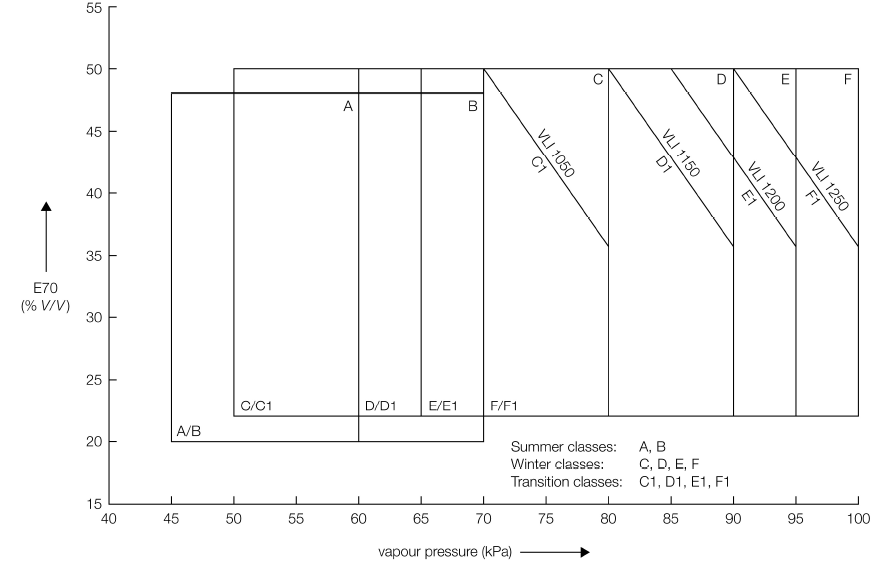 Relation entre pression de vapeur (PV), E70 et VLI pour les 10 classes de volatilité définies pour l’essence sans plomb. 7.3		Gazole – véhicules routiers	1	Correspond à la décision du Programme des Nations Unies pour l’environnement (PNUE) prise lors de la quatrième réunion mondiale du Partenariat pour des carburants et véhicules propres, tenue les 14 et 15 décembre 2005 à Nairobi (Kenya).	2	Les pays mettant en œuvre la présente recommandation choisiront la valeur appropriée pour des conditions hivernales extrêmes ou arctiques. Des spécifications plus détaillées pour ces paramètres en conditions hivernales extrêmes ou arctiques seront examinées ultérieurement. 	3	Applicable pour le gazole contenant plus de 2 % v/v d’esters méthyliques d’acides gras.	4	Jusqu'à 5 % v/v d’esters méthyliques d’acides gras autorisés si lesdits esters sont conformes à la norme ASTM D6751. Jusqu’à 7 % v/v d’esters méthyliques d’acides gras autorisés si lesdits esters sont conformes à la norme EN 14214. Les industriels recommandent aux propriétaires de véhicules de se référer au manuel de leur véhicule. 	5	Égal ou inférieur à la limite de capacité de détection de la méthode utilisée.7.4		Gazole – engins mobiles non routiers	1	Déjà convenu, pour les véhicules routiers uniquement, dans l’annexe à la Résolution d’ensemble sur la construction des véhicules (R.E.3). Les industriels recommandent une teneur maximale en soufre de 50 ppm.	2	Les pays mettant en œuvre la présente recommandation choisiront la valeur appropriée pour des conditions hivernales extrêmes ou arctiques. Des spécifications plus détaillées pour ces paramètres en conditions hivernales extrêmes ou arctiques seront examinées ultérieurement.	3	Applicable pour le gazole contenant plus de 2 % v/v d’esters méthyliques d’acides gras.	4	Jusqu'à 5 % v/v d’esters méthyliques d’acides gras autorisés si lesdits esters sont conformes à la norme ASTM D6751. Jusqu’à 7 % v/v d’esters méthyliques d’acides gras autorisés si lesdits esters sont conformes à la norme EN 14214. Les industriels recommandent aux propriétaires de véhicules de se référer au manuel de leur véhicule.	5	Égal ou inférieur à la limite de capacité de détection de la méthode utilisée.Annexe 4 – Appendice 1		Évolution des limites d’émission de la CEE	Les normes d’émission ont été associées à une révision des normes européennes relatives aux carburants commercialisés (respectivement EN 228 et EN 590) :		Normes applicables aux véhicules routiers 		Limites indiquées pour l’essai en 13 modes.	2	Limites indiquées pour le cycle d’essai européen en conditions transitoires (ETC) seulement.		Normes applicables aux engins mobiles non routiersAnnexe 4 – Appendice 2		Évolution de la rigueur des normes relatives à la qualité
des carburants commercialisés 		Véhicules routiers	1	Pour l’Union européenne, une teneur maximale en soufre de 10 ppm est en vigueur depuis le 1er janvier 2009.		Véhicules routiers	2	Pour l’Union européenne, une teneur maximale en soufre de 10 ppm est en vigueur depuis le 1er janvier 2009.Annexe 4 – Appendice 3		Corrélation entre les Règlements de l’ONU 
et les normes européennes*		Véhicules routiersCorrélation entre les séries d’amendements des Règlements nos 83 et 49 et les normes d’émission européennes		Engins mobiles non routiersCorrélation entre les séries d’amendements du Règlement no 96 et les normes d’émission européennes Annexe 4 – Appendice 4		Maîtrise de la qualité des carburants	Certains problèmes liés à la qualité du carburant que connaissent les véhicules peuvent être dus à des adultérations commises dans le réseau de distribution après le départ de la raffinerie. Faute d’investir dans la construction et l’entretien de conduites et d’installations de stockage adéquates, il peut se produire des pertes par évaporation, des fuites ou des contaminations par des particules ou de l’eau. Ces dernières sont susceptibles d’entraîner à leur tour, pour le véhicule, nombre des problèmes évoqués plus haut. Les mauvaises pratiques dans les stations-service, comme celles consistant à trop rarement remplacer les filtres des distributeurs de carburant ou sonder les réservoirs pour s’assurer qu’ils ne contiennent pas d’eau, peuvent aggraver ces problèmes, notamment provoquer la corrosion des véhicules. Le CEN a publié, sous la cote CEN/TR 15367, un guide utile sur les bonnes pratiques en matière de maîtrise de la qualité des carburants ». Essence sans plombR83.03R83.05 (ligne A)R83.05 (ligne B)Méthode d’essaiPlomb [g/l]Sans ajout délibéré (max. ≤ 0,013)Sans ajout délibéré (max. ≤ 0,005)Sans ajout délibéré (max. ≤ 0,005)EN 237Soufre [mg/kg]≤ 500≤ 150≤ 501EN ISO 20846 
EN ISO 20884Additifs métalliques [mg/l]----------------- Non autorisés ---------------------------------- Non autorisés ---------------------------------- Non autorisés ---------------------------------- Non autorisés -----------------Oxygène [% m/m]≤ 2,7≤ 2,7≤ 2,7EN 1601 
EN 13132Composés oxygénés [%v/v]-	méthanol≤ 3,02≤ 3,02≤ 3,02EN 1601 
EN 13132-	éthanol≤ 5,0≤ 5,0≤ 5,0EN 1601 
EN 13132-	alcool isopropylique≤ 10,0≤ 10,0≤ 10,0EN 1601 
EN 13132-	alcool isobutylique≤ 10,0≤ 10,0≤ 10,0EN 1601 
EN 13132-	alcool tertiobutylique≤ 7,0≤ 7,0≤ 7,0EN 1601 
EN 13132-	éthers≤ 15,0≤ 15,0≤ 15,0EN 1601 
EN 13132-	autres composés oxygénés≤ 10,0≤ 10,0≤ 10,0EN 1601 
EN 13132PVR [kPa]35 – 10045 – 10045 – 100EN 13016/l DVPEDensité [kg/m3]725 – 780720 – 775720 – 775EN ISO 3675 
EN ISO 12185IOR≥ 95≥ 95≥ 95EN ISO 5164IOM≥ 85≥ 85≥ 85EN ISO 5163Benzène [% v/v]≤ 5≤ 1≤ 1EN 238 
EN 14517Aromatiques [% v/v]–≤ 42≤ 35EN 14517 
EN15553Oléfines [% v/v]–≤ 18≤ 18EN 14517 
EN15553VLI (10VP + E70)–1 050 – 1 2501 050 – 1 250Résidu [% v/v]< 2< 2< 2EN ISO 3405Classe(*)ABC/C1D/D1E/E1F/F1Pression de vapeur (kPa)45 – 6045 – 7050 – 8060 – 9065 – 9570 – 100E70 (%)120 – 4820 – 4822 – 5022 – 5022 – 5022 – 50E100 (%)146 – 7146 – 7146 – 7146 – 7146 – 7146 – 71E150 (%, min)1757575757575PEF (°C, max)1210210210210210210T10 (°C, max)1656055504545T50 (°C, max)177 – 10077 – 10075 – 10070 – 10065 – 10065 – 100T90 (°C, max)1130 – 175130 – 175130 – 175130 – 175130 – 175130 – 175Résidu de distillation (% v/v)222222VLI (10 VP + 7 E70) 
(valeur max.)
–
–C 
–D 
–E 
–F 
–VLI (10 VP + 7 E70) 
(valeur max.)C1 
1 050D1 
1 150E1 
1 200F1 
1 250R83.03 et 
R49.02 (stage II)R83.05 (ligne A) 
et R49.03 (ligne A)R83.05 (ligne B) 
et R49.03 (ligne B)Méthode d’essaiSoufre [mg/kg]≤ 500≤ 350≤ 501EN ISO 20846
EN ISO 20884Cendres [% m/m]≤ 0,01≤ 0,01≤ 0,01EN/ISO 6245Contamination totale [mg/kg]≤ 24≤ 24≤ 24EN 12662Indice de cétane2≥ 49≥ 51≥ 51EN ISO 5165Cétane calculé2≥ 46≥ 46≥ 46EN ISO 4264Densité [kg/m3]2820 – 860820 – 845820 – 845EN ISO 3675 
EN ISO 12185Viscosité [mm2/s]22,0 – 4,52,0 – 4,52,0 – 4,5EN ISO 3104Point d’éclair [°C]> 55> 55> 55EN ISO 2719T50 [°C]–T65 = 250 minT65 = 250 minEN ISO 3405T85 [°C]≤ 350≤ 350≤ 350EN ISO 3405T95 [°C]≤ 370≤ 360≤ 360EN ISO 3405HAP [% m/m]≤ 11≤ 11≤ 11EN 12916Résidu de carbone [% m/m]≤ 0,3≤ 0,3≤ 0,3EN ISO 10370TLF [°C]2-44 à +5-44 à +5-44 à +5EN 116Point de trouble [°C] (conditions hivernales extrêmes)2-34 à -10-34 à -10-34 à -10EN 23015Corrosion sur lame de cuivre (3 h à 50 °C) [classe]Classe 1Classe 1Classe 1EN ISO 2160Eau [mg/kg]≤ 200≤ 200≤ 200EN ISO 12937Pouvoir lubrifiant [microns]≤ 460≤ 460≤ 460EN ISO 12156-1Stabilité à l’oxydation [heures]3> 20> 20> 20EN15751EMAG [% v/v]444EN14214
ASTM D6751AspectLimpide et brillant, pas d’eau à l’état libre 
ni de particulesLimpide et brillant, pas d’eau à l’état libre 
ni de particulesLimpide et brillant, pas d’eau à l’état libre 
ni de particulesD4176, 
inspection visuelleÉthanol/méthanol [% v/v]Non détectable5Non détectable5Non détectable5R96 
Plages de puissance A à CR96.01 
Plages de puissance D à GR96.02 
Plages de puissance H à KMéthode d’essaiSoufre [mg/kg]≤ 2 000≤ 2 000≤ 3001ASTM D5453Cendres [% m/m]≤ 0,01≤ 0,01≤ 0,01EN/ISO 6245Contamination totale [mg/kg]≤ 24≤ 24≤ 24EN 12662Indice de cétane2≥ 45≥ 45≥ 52EN ISO 5165Densité [kg/m3]2835 – 845835 – 845833 – 837EN ISO 3675
ASTM D4052Viscosité [mm2/s]22,0 – 4,52,0 – 4,52,0 – 4,5EN ISO 3104Point d’éclair [°C]> 55> 55> 55EN ISO 2719T50 [°C]––> 250EN ISO 3405T95 [°C]≤ 370≤ 370345 – 350EN ISO 3405PEF [°C]––≤ 370EN ISO 3405HAP [% m/m]≤ 11≤ 11≤ 11EN 12916Résidu de carbone [% m/m]≤ 0,3≤ 0,3≤ 0,3EN ISO 10370TLF [°C]2de -44 à +5de -44 à +5de -44 à +5EN 116Point de trouble [°C] (conditions hivernales extrêmes)2de -34 à -10de -34 à -10de -34 à -10EN 23015Corrosion sur lame de cuivre (3 h à 50 °C) [classe]Classe 1Classe 1Classe 1EN ISO 2160Eau [mg/kg]≤ 500≤ 500≤ 500EN ISO 12937Pouvoir lubrifiant [microns]≤ 460≤ 460≤ 460EN ISO 12156-1Stabilité à l’oxydation [heures]3> 20> 20> 20EN15751EMAG [% v/v]444EN14214 
ASTM D6751AspectLimpide et brillant, pas d’eau à l’état libre 
ni de particulesLimpide et brillant, pas d’eau à l’état libre 
ni de particulesLimpide et brillant, pas d’eau à l’état libre 
ni de particulesD4176, 
inspection visuelleÉthanol/Methanol [% v/v]Non détectable5Non détectable5Non détectable5Niveaux d’émission de l'ONUEssenceEssenceEssenceEssenceEssenceGazoleGazoleGazoleGazoleGazoleDate d’applicationNiveaux d’émission de l'ONUCO 
(g/km)HC + Nox 
(HC/NOx) 
(g/km)HC + Nox 
(HC/NOx) 
(g/km)MP 
(g/km)Norme relative 
aux carburantsCO 
(g/km)HC + NOX 
(HC/NOx) 
(g/km)HC + NOX 
(HC/NOx) 
(g/km)MP 
(g/km)Norme relative 
aux carburantsDate d’applicationR83.032,20,50,5–EN 228: 19931,00,70,080,08EN 590: 19931996R83.05 
(niveau A)2,30,20,15–EN 228: 19990,640,500,050,05EN 590: 20002000R83.05 
(niveau B)1,00,10,08–EN 228: 20040,50,300,0250,025EN 590: 20042005R83.061,00,10,600,0045EN 228: 20080,50,230,00450,0045EN 590: 20082009Niveaux d’émission de l’ONUGazoleGazoleGazoleGazoleGazoleDate 
d’applicationNiveaux d’émission de l’ONUCO 
(g/kWh)NMHC 
(g/kWh)THC 
(g/kWh)Nox 
(g/kWh)MP 
(g/kWh)Norme relative 
aux carburantsDate 
d’applicationR49.02 (niveau B)14,0–1,17,00,15EN 590: 19931995R49.03 (niveau A)25,450,781,65,00,03EN 590: 20002000R49.03 (niveau B1)24,00,551,13,50,03EN 590: 20042005R49.03 (niveau B2)24,00,551,12,00,02EN 590: 20082008Niveaux d’émission 
de l’ONUPlage de puissancePuissance nette (P) 
(kW)CO 
(g/kWh)HC 
(g/kWh)Nox 
(g/kWh)MP 
(g/kWh)Date 
d’applicationR96AP ≥ 13051,39,20,541995R96B75 ≤ P < 13051,39,20,71995R96C37 ≤ P < 756,51,39,20,851995R96.01E130 ≤ P ≤ 5603,51,06,00,22001R96.01F75 ≤ P < 1305,01,06,00,32001R96.01G37 ≤ P < 755,01,37,00,42001R96.01D18 ≤ P < 375,51,58,00,82001Niveaux d'émission 
de l’ONUPlage de puissancePuissance nette (P) 
(kW)CO 
(g/kWh)HC + Nox 
(g/kWh)PM 
(g/kWh)Date d’applicationR96.02H130 ≤ P ≤ 5603,54,00,22008R96.02I75 ≤ P < 1305,04,00,32008R96.02J37 ≤ P < 755,04,70,42008R96.02K19 ≤ P < 375,57,50,62008EssenceR83.03R83.05 (ligne A)R83.05 (ligne B)IOR959595IOM858585Plomb0,0130,0050,005Soufre50015050/101Benzène511Aromatiques–4235Oléfines–2118Oxygène–2,72,7PVR35 – 10045 – 10045 – 100VLI–1 050 – 1 2501 050 – 1 250Densité725 – 780720 – 775720 – 775PEF215210210E7015 – 4720 – 5020 – 50E10040 – 7046 – 7146 – 71E18085––Résidu222GazoleR83.03 
R49.03R83.05 ( niveau A) 
R49.05 (niveau A)R83.05 (niveau B) 
R49.05 (niveau B1)Indice de cétane495151Cétane calculé464646Soufre50035050/102Densité820 – 860820 – 845820 – 845Viscosité2,0 – 4,52,0 – 4,52,0 – 4,5T50ReportT65 = 250 minT65 = 250 minT85350 max350 max350 maxT95360 max360 max360 maxHAP111111Point d’éclair555555RCC0,30,30,3TLFde -44 à +5de -44 à +5de -44 à +5Point de troublede -34 à -10de -34 à -10de -34 à -10Eau et sédiments–0,00240,0024Eau0,020,020,02Cendres0,010,010,01Pouvoir lubrifiant–460460Règlement de l'ONU no 49Norme européenneRèglement de l'ONU no 83Norme européenneR49.02 niveau BEuro IIR83.03Euro 2R49.03 niveau AEuro IIIR83.05 niveau AEuro 3R49.03 niveau B1Euro IVR83.05 niveau BEuro 4Règlement de l'ONU n° 96Directive 97/68/CE 
(Engins mobiles non routiers)R96Phase IR96.01Phase IIR96.02Phase IIIA